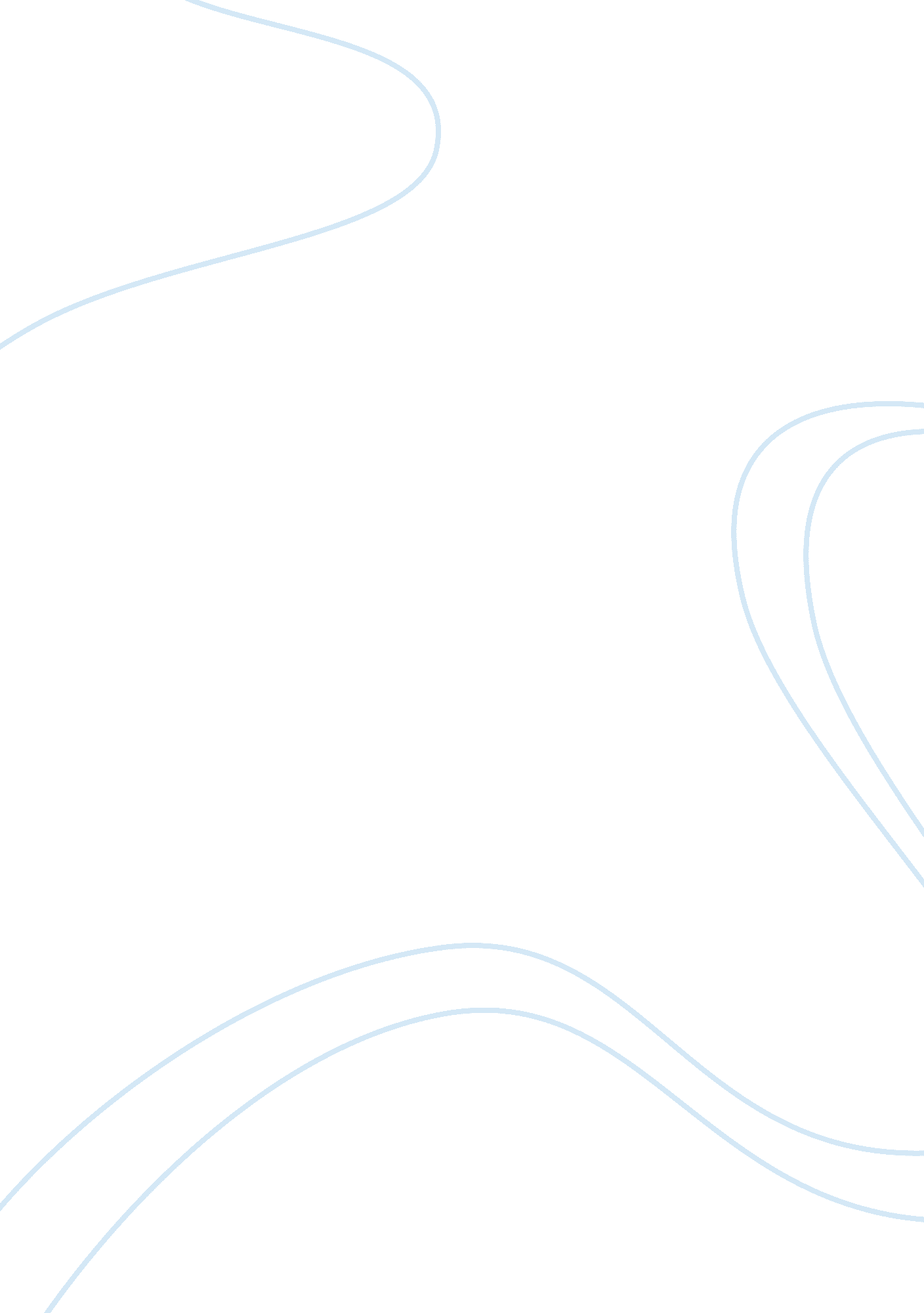 Was magellan worth defendingPhilosophy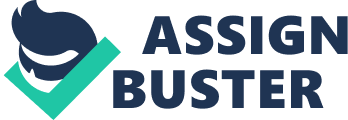 Magellan is intelligent. UT another way you cool describe him is cruel. Another reason he was worth is because he was just try Eng to deliver spices. At that point he was completely innocent But on the other Han d he did lead his crew to their death. So at that point he was not worth defending. Beck cause he left with 270 men and came back with 18 but, Magellan was not one of the 18. So he was not worth defending right now. Another way someone could argue that he was not worth defending is that he made his crew do all the work. Some captions are like that but they probably did a lot more work than he did. Then again he was one of the people who want to sell spices. With that at least some of the spices got to where they were supposed to. So t hat is one big reason why he is worth defending. But still someone could argue both WA Another thing he did was help discover the world. And that is one huge reason why he is worth defending. He also did make a bunch of towns change religion ins, and if they refused he threatened them. People should have the choice of religion, s oh lot Of people would not defend him because of that. He also made his crew eat old biscuits, at rats, and drink yellow water. When he did that he probably got his crew re ally sick. But after all that he is kind worth defending. Was Magellan worth defending? After all the stuff that he did to his crew. But he did have some good in him. My opinion he was worth defending. But I have my reasons. Some of them are he helped discover the world, he was intelligent, h e was just trying to sell spices, and much much more. So for all the bad stuff he did he al so had some good. In my own opinion the good toward the bad. Including Magellan was a kind bad person but he was worth defending. 